Name(s): _______________________________________________________________________Measuring Ocean Color – Data Table 1Record LED value in the table below. Measuring Ocean Color - Data Table 2For each colored water sample, divide the values for red, green, and blue light by the value for the clear water sample and multiply by 100 for the percent of total light transmitted (i.e., clear water is 100% for each LED, percent of blue light transmitted through blue water is the blue LED value in blue water divided by the blue LED value in clear water: 73/97 = 75% in this example).Calculate the percent of light transmitted in the table below.Measuring Ocean Color - Graph 1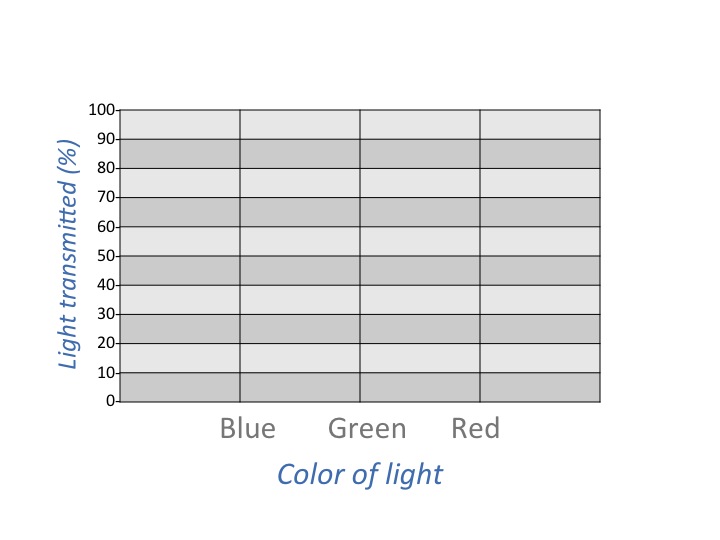 Measuring Ocean Color – Graph 2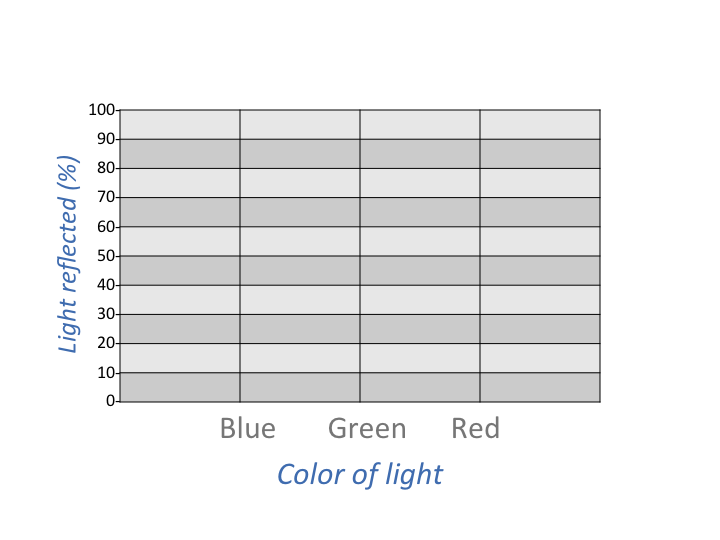 Name(s): _______________________________________________________________________Measuring Ocean Color – Data Table 3Record LED value in the table below.Measuring Ocean Color - Data Table 4For each colored water sample, divide the values for red, green, and blue light by the value for the clear water sample and multiply by 100 for the percent of total light transmitted (i.e., clear water is 100% for each LED, percent of blue light transmitted through blue water is the blue LED value in blue water divided by the blue LED value in clear water: 73/97 = 75% in this example).Calculate the percent of light transmitted in the table belowSampleBlue LED valueGreen LED valueRed LED valueClear waterBlue waterGreen waterTea waterSampleBlue % transmittedGreen % transmittedRed % transmittedClear water100100100Blue waterGreen waterTea waterSampleBlue LED valueGreen LED valueRed LED value+ 1 tsp milk+1tsp milk + blue+1tsp milk +green+1tsp milk + teaSampleBlue % transmittedGreen % transmittedRed % transmitted+ 1 tsp milk100100100+1tsp milk + blue+1tsp milk +green+1tsp milk + tea